SOCIETA’ DI SAN FRANCESCO DI SALES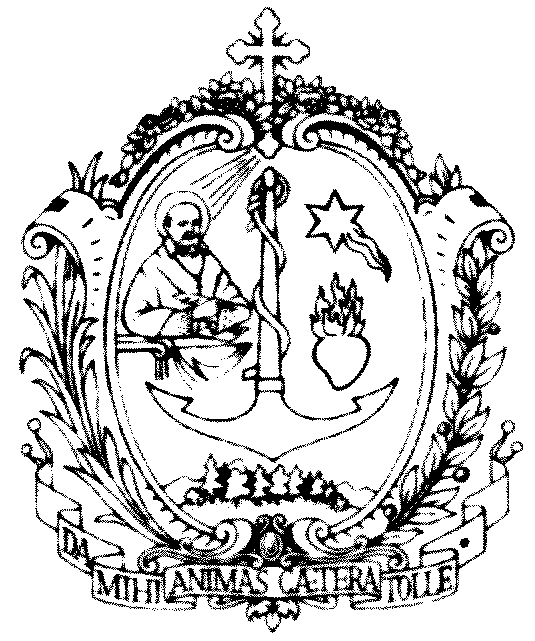 sede centrale salesianaVia Marsala 42 - 00185 RomaIl Postulatore Generale per le Cause dei SantiRome, 31 décembre 2022DOSSIER DE POSTULATION GENERALE DES SELESIENS DE DON BOSCO"N'oublions pas que ce sont précisément les saints qui envoient en avant et font grandir l'Église".(Pape François)."Que ce soit désormais notre devise : la sainteté des enfants est la preuve de la sainteté du père."(Don Rua)Il est nécessaire d'exprimer une profonde gratitude et une louange à Dieu pour la sainteté déjà reconnue dans la Famille salésienne de Don Bosco et pour celle qui est en train d'être reconnue. L'issue d'une cause de béatification et de canonisation est un événement d'une pertinence et d'une valeur ecclésiale extraordinaires. Il s'agit en effet de discerner la notoriété de sainteté d'un baptisé qui a vécu de façon héroïque les béatitudes évangéliques ou qui a donné sa vie pour le Christ.Depuis Don Bosco jusqu'à aujourd'hui, il existe une tradition de sainteté à laquelle il vaut la peine de prêter attention, car elle est une incarnation du charisme qui est né avec lui et qui s'est exprimé dans une pluralité d'états de vie et de formes. Nous parlons d'hommes et de femmes, de jeunes et d'adultes, de consacrés et de laïcs, d'évêques et de missionnaires qui, dans différents contextes historiques, culturels et sociaux, dans le temps et dans l'espace, ont fait briller le charisme salésien d'une lumière singulière, représentant un patrimoine qui joue un rôle efficace dans la vie et la communauté des croyants et pour les personnes de bonne volonté.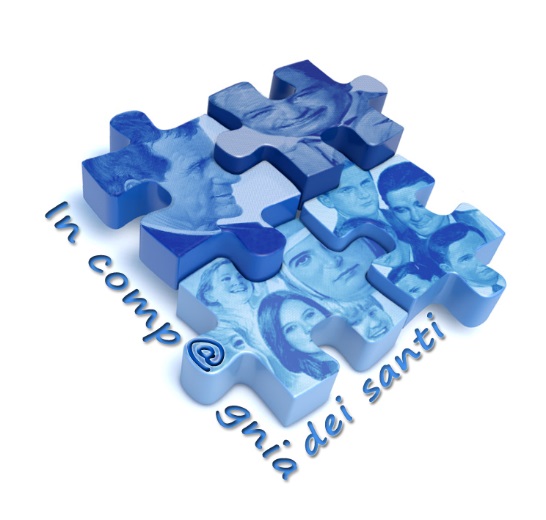 1. LISTE AU 31 DÉCEMBRE 2022Notre postulation couvre 173 Saints, Bienheureux, Vénérables, Serviteurs de Dieu. Les causes suivies directement par la Postulation sont au nombre de 58 (+ 5 supplémentaires).SAINTS (dix)saint Jean Bosco, prêtre (date de canonisation : 1er avril 1934) - (Italie)saint Joseph Cafasso, prêtre (22 juin 1947) - (Italie)Sainte Marie D. Mazzarello, vierge (24 juin 1951) - (Italie)Saint Dominique Savio, adolescent (12 juin 1954) - (Italie)Saint Léonard Murialdo, prêtre (3 mai 1970) - (Italie)saint Louis Versiglia, évêque, martyr (1er octobre 2000) - (Italie - Chine)Saint Callistus Caravario, prêtre, martyr (1er octobre 2000) - (Italie - Chine)Saint Louis Orione, prêtre (16 mai 2004) - (Italie)Saint Luigi Guanella, prêtre (23 octobre 2011) - (Italie)Saint Artemide Zatti, religieux (9 octobre 2022) - (Italie - Argentine)BIENHEUREUX (cent dix-sept)Bienheureux Michele Rua, prêtre (date de béatification : 29 octobre 1972) - (Italie)Bienheureuse Laura Vicuňa, adolescente (3 septembre 1988) - (Chili - Argentine)Bienheureux Filippo Rinaldi, prêtre (29 avril 1990) - (Italie)Bienheureuse Maddalena Morano, vierge (5 novembre 1994) - (Italie)Bienheureux Giuseppe Kowalski, prêtre, martyr (13 juin 1999) - (Pologne)Le bienheureux Francesco Kęsy, laïc, et 4 compagnons, martyrs (13 juin 1999) - (Pologne)Czesław Józ'wiak, profaneEdward Kaz'mierski, profaneEdward Klinik, laïcJarogniew Wojciechowski, laïcBienheureux Pie IX, Pape (3 septembre 2000) - (Italie)Le bienheureux Joseph Calasanz, prêtre, et 31 compagnons martyrs (11 mars 2001) - (Espagne)Antonio Maria Martín Hernández, prêtreRecaredo de los Ríos Fabregat, prêtreJulian Rodríguez Sánchez, prêtre Joseph Giménez López, prêtreAugustine García Calvo, coadjuteurGiovanni Martorell Soria, prêtreJames Buch Canal, coadjuteurPeter Mesonero Rodríguez, ecclésiastiqueJoseph Otín Aquilué, prêtreAlvaro Sanjuán Canet, prêtreFrancis Bandrés Sánchez, prêtreSergio Cid Pazo, prêtreJoseph Batalla Parramó, prêtreJoseph Rabasa Bentanachs, coadjuteurGil Rodicio Rodicio, coadjuteurAngelo Ramos Velázquez, coadjuteurPhilip Hernández Martínez, ecclésiastiqueZaccaria Abadía Buesa, ecclésiastiqueGiacomo Ortiz Alzueta, coadjuteurXavier Bordas Piferrer, clercFelice Vivet Trabal, clercMichael Domingo Cendra, clercJoseph Caselles Moncho, prêtreJoseph Castell Camps, prêtreJoseph Bonet Nadal, prêtreJames Bonet Nadal, prêtreAlessandro Planas Saurí, collaborateur non professionnelEliseo García García, coadjuteurGiulio Junyer Padern, prêtreMaría Carmen Moreno Benítez, viergeMaría Amparo Carbonell Muñoz, viergeBienheureux Luigi Variara, prêtre (14 avril 2002) - (Italie - Colombie)Bienheureuse Maria Romero Meneses, vierge (14 avril 2002) - (Nicaragua - Costa Rica)Bienheureux Auguste Czartoryski, prêtre (25 avril 2004) - (France - Pologne)Bienheureuse Eusebia Palomino, vierge (25 avril 2004) - (Espagne)Bienheureuse Alexandrina M. Da Costa, laïque (25 avril 2004) - (Portugal)Bienheureux Alberto Marvelli, laïc (5 septembre 2004) - (Italie)Bienheureux Bronislao Markiewicz, prêtre (19 juin 2005) - (Pologne)Le bienheureux Enrico Saiz Aparicio, prêtre, et 62 compagnons, martyrs (28 octobre 2007) - (Espagne)Felice González Tejedor, prêtre John Codera Marqués, coadjuteur Virgilio Edreira Mosquera, ecclésiastique Paolo Gracia Sánchez, coadjuteur Carmelo Juan Pérez Rodríguez, sous-diacreTeodulo González Fernández, ecclésiastiqueTommaso Gil de la Cal, aspirantFederico Cobo Sanz, aspirantIgino de Mata Díez, aspirante Just Juanes Santos, clerc Vittoriano Fernández Reinoso, ecclésiastiqueEmilio Arce Díez, coadjuteur Raimondo Eirín Mayo, coadjuteur Matteo Garolera Masferrer, coadjuteurAnastasio Garzón González, coadjuteurFrancis Joseph Martín López de Arroyave, coadjuteur Giovanni de Mata Díez, collaborateur non professionnel Pio Conde Conde, prêtre Sabino Hernández Laso, prêtre Salvatore Fernández Pérez, prêtre Nicola de la Torre Merino, coadjuteur Germano Martín Martín, prêtre Joseph Villanova Tormo, prêtre Stephen Cobo Sanz, clercFrancisco Edreira Mosquera, ecclésiastiqueEmanuele Martín Pérez, ecclésiastiqueValentino Gil Arribas, coadjuteurPeter Artolozaga Mellique, clerc Emanuele Borrajo Míguez, ecclésiastiqueDionisio Ullívarri Barajuán, coadjuteur Michael Lasaga Carazo, prêtreLuigi Martínez Alvarellos, ecclésiastiqueJohn Larragueta Garay, ecclésiastiqueFiorenzo Rodríguez Güemes, ecclésiastique Pasquale de Castro Herrera, ecclésiastique Stefano Vázquez Alonso, coadjuteurEliodoro Ramos García, coadjuteurJoseph Maria Celaya Badiola, coadjuteurAndrea Jiménez Galera, prêtre Andrea Gómez Sáez, prêtreAntonio Cid Rodríguez, coadjuteurAntonio Torrero Luque, prêtre Antonio Enrico Canut Isús, prêtre Michael Molina de la Torre, prêtre Paolo Caballero López, prêtreOnorio Hernández Martín, prêtre John Louis Hernández Medina, ecclésiastique Antonio Mohedano Larriva, prêtre Antonio Fernández Camacho, prêtre Joseph Limón Limón, prêtreJoseph Blanco Salgado, coadjuteur Francesco Míguez Fernández, prêtreEmanuele Fernández Ferro, prêtre Felice Paco Escartín, prêtre Thomas Alonso Sanjuán, coadjuteur Emanuele Gómez Contioso, prêtreAntonio Pancorbo López, prêtreStefano García García, coadjuteurRaphael Rodríguez Mesa, coadjuteur Antonio Rodríguez Blanco, prêtre diocésainBartolomeo Blanco Márquez, laïcTeresa Cejudo Redondo, laïque Bienheureux Zeffirino Namuncurá, laïc (11 novembre 2007) - (Argentine - Italie)Bienheureuse Maria Troncatti, vierge (24 novembre 2012) - (Italie - Equateur)Bienheureux Stephen Sándor, religieux, martyr (19 octobre 2013) - (Hongrie)Bienheureux Titus Zeman, prêtre, martyr (30 septembre 2017) - (Slovaquie)VENERABLES (dix-huit)Vén. Andrea Beltrami, prêtre, (date du décret super virtutibus : 15 décembre 1966) - (Italie)Vén. Teresa Valsè Pantellini, vierge (12 juillet 1982) - (Italie)Vén. Dorotea Chopitea, laïque (9 juin 1983) - (Espagne)Vén. Vincenzo Cimatti, prêtre (21 décembre 1991) - (Italie - Japon)Vén. Simone Srugi, religieuse (2 avril 1993) - (Palestine)Vén. Rodolfo Komorek, prêtre (6 avril 1995) - (Pologne - Brésil)Ven. Mgr Luigi Olivares, évêque (20 décembre 2004) - (Italie)Vén. Margherita Occhiena, laïque (23 octobre 2006) - (Italie)Vén. Giuseppe Quadrio, prêtre (19 décembre 2009) - (Italie)Vén. Laura Meozzi, vierge (27 juin 2011) - (Italie - Pologne)Ven. Attilio Giordani, laïc (9 octobre 2013) - (Italie - Brésil)Ven. Joseph Augustus Arribat, prêtre (8 juillet 2014) - (France)Ven. Stefano Ferrando, évêque (3 mars 2016) - (Italie - Inde)Ven. Francesco Convertini, prêtre (20 janvier 2017) - (Italie - Inde)ven. Giuseppe Vandor, prêtre (20 janvier - 2017) - (Hongrie - Cuba)Ven. Ottavio Ortiz Arrieta Coya, évêque (27 février 2017) - (Pérou)Ven. Augusto Hlond, Cardinal (19 mai 2018) - (Pologne)Ven. Ignatius Stuchly, prêtre (21 décembre 2020) - (République tchèque)SERVITEURS DE DIEU (vingt-huit)Les causes sont énumérées en fonction de leur statutPositio examinée par les théologiensElia Comini, prêtre (Italie) martyrCongrès particulier des théologiens : 5 mai 2022Carlo Crespi Croci, prêtre (Italie - Équateur)Congrès particulier des théologiens : 11 octobre 2022Antonio De Almeida Lustosa, évêque (Brésil)Congrès particulier des théologiens : 8 novembre 2022Positio livréeJean Świerc, prêtre et 8 compagnons, martyrs (Pologne)Ignatius Dobiasz, prêtreFrancis Harazim, prêtreCasimir Wojciechowski, prêtreIgnatius Antonowicz, prêtreLodovico Mroczek, prêtreCharles Golda, prêtreVladimir Szembek, prêtreFrancis Miśka, prêtrePositio délivrée : 21 juillet 2022La rédaction de la Positio est en cours.Costantino Vendrame, prêtre (Italie - Inde)Décret de validité de l'enquête diocésaine : 1er février 2013Oreste Marengo, évêque (Italie - Inde) Décret de validité de l'enquête diocésaine : 6 décembre 2013.Carlo Della Torre, prêtre (Italie - Thaïlande)Décret de validité de l'enquête diocésaine : 1er avril 2016 Andrea Majcen, prêtre (Slovénie - Chine - Vietnam)Décret de validité de l'enquête diocésaine : 23 octobre 2020Rodolfo Lunkenbein, prêtre (Allemagne - Brésil) et Simão Bororo, laïc (Brésil), martyrsDécret de validité de l'enquête diocésaine : 16 décembre 2020.Silvio Galli, prêtre (Italie)Décret de validité de l'enquête diocésaine : 19 octobre 2022.Vera Grita, laïque (Italie)Décret de validité de l'enquête diocésaine : 14 décembre 2022.Anna Maria Lozano, vierge (Colombie)Clôture de l'enquête diocésaine : 19 juin 2014Giuseppe Cognata, évêque (Italie)Clôture de l'enquête diocésaine : 1er octobre 2022L'enquête diocésaine est en cours.Matilde Salem, laïque (Syrie)Enquête diocésaine ouverte : 20 octobre 1995Carlo Braga, prêtre (Italie - Chine - Philippines) Ouverture de l'enquête diocésaine : 30 janvier 2014	Antonino Baglieri, laïc (Italie)Ouverture de l'enquête diocésaine : 2 mars 2014	Antoinette Böhm, vierge (Allemagne - Mexique)Ouverture de l'enquête diocésaine : 7 mai 2017Rosetta Marchese, vierge (Italie)Ouverture de l'enquête diocésaine : 30 avril 2021Luigi Bolla, prêtre (Italie - Equateur - Pérou)Ouverture de l'enquête diocésaine : 27 septembre 2021Akash Bashir, laïc, martyr (Pakistan)Ouverture de l'enquête diocésaine : 15 mars 2022CAUSES SUPPLÉMENTAIRES SUIVIES PAR LA POSTULATION (5)Vénérable COSTA DE BEAUREGARD CAMILLO, prêtre (France) 	Décret super virtutibus : 22 janvier 1991Vénérable BARELLO MORELLO CASIMIRO, tertiaire franciscain (Italie - Espagne)	Le décret super virtutibus : 1er juillet 2000Vénérable TYRANOWSKI JOHN, laïc (Pologne)	Le décret super virtutibus : 20 janvier 2017Vénérable BERTAZZONI AUGUSTO, évêque (Italie)	Le décret super virtutibus : 2 octobre 2019Vénérable CANELLI FELICE, prêtre (Italie)	Le décret super virtutibus : 22 mai 2021Il faut également mentionner les Saints, les Bienheureux, les Vénérables et les Serviteurs de Dieu qui, à différentes époques et de différentes manières, ont rencontré le charisme salésien, comme la Bienheureuse Hedwig Carboni, le Serviteur de Dieu Cardinal Giuseppe Guarino, fondateur des Apôtres de la Sainte Famille, le Serviteur de Dieu Salvo d'Acquisto, ancien élève, et beaucoup d'autres.2. ÉVÉNEMENTS DE 2022Le 15 mars 2022 à Lahore, au Pakistan, a été ouverte l'enquête diocésaine sur la cause de béatification et de canonisation d'Akash Bashir (1994-2015), laïc, ancien élève de Don Bosco, mort par haine de la foi. Il s'agit de la première cause de béatification au Pakistan.Le 5 avril 2022, lors de la session ordinaire des cardinaux et évêques de la Congrégation pour les causes des saints, un vote positif (7 sur 7) a été donné au prétendu miracle attribué à l'intercession du bienheureux Artemide Zatti, coadjuteur salésien, survenu à M. Roberto Narvaez (Philippines), guérison d'une " hémorragie parenchymateuse aiguë avec œdème périlésionnel avec compression du pons et rétrécissement du quatrième ventricule " (22-23.8.2016).Le 9 avril 2022, le Saint-Père François a reçu en audience Son Éminence Révérendissime le Cardinal Marcello Semeraro, Préfet de la Congrégation pour les Causes des Saints. Au cours de l'audience, le Souverain Pontife a autorisé la même Congrégation à promulguer le Décret concernant- le miracle attribué à l'intercession du Bienheureux Artemide Zatti, laïc profès de la Société Salésienne de Saint Jean Bosco, né le 12 octobre 1880 à Boretto (Italie) et décédé le 15 mars 1951 à Viedma (Argentine).Cet acte du Saint-Père ouvre la voie à la canonisation du bienheureux Artemide Zatti. La date de la canonisation sera décidée par le Souverain Pontife lors d'un Consistoire ordinaire.Le 10 avril 2022 s'est ouverte à Savone l'enquête diocésaine sur la vie, les vertus, la réputation de sainteté et les signes de la Servante de Dieu Vera Grita, coopératrice laïque salésienne (1923-1969).Dimanche 15 mai 2022, au sanctuaire de Notre-Dame de la Miséricorde à Savone, a été clôturée la phase diocésaine de la Cause de béatification de la Servante de Dieu Vera Grita, laïque salésienne coopératrice (1923-1969).Mardi 17 mai 2022 à Omegna (Province Verbano-Cusio-Ossola) a eu lieu la Reconnaissance canonique de la dépouille mortelle du Vénérable Andrea Beltrami (1870-1897), prêtre salésien.Samedi 4 juin 2022 à Budapest, au Clarisseum, déposition solennelle des Reliques du Bienheureux Étienne Sándor, (1914-1953), martyr, coadjuteur salésien. Les reliques ont été retrouvées et identifiées en 2019.Dimanche 12 juin à Chiari (Brescia) Clôture de l'enquête diocésaine sur la cause de béatification et de canonisation du Serviteur de Dieu Don Silvio Galli (1927-2012), prêtre profès de la Société de Saint François de Sales.Le 21 juillet 2022, la Positio super martyrio des Serviteurs de Dieu Jean Świerc et VIII Compagnons, prêtres profès de la Société de Saint François de Sales, a été remise au Dicastère des Causes des Saints au Vatican.À l'occasion du Consistoire public ordinaire tenu dans la Basilique Saint-Pierre le samedi 27 août 2022 pour la canonisation des Bienheureux :- Giovanni Battista Scalabrini, évêque de Piacenza, fondateur de la Congrégation des Missionnaires de Saint Charles et de la Congrégation des Sœurs Missionnaires de Saint Charles Borromée ;- Artemide Zatti, laïc profès de la Société Salésienne de Saint Jean Bosco (Salésiens).Le Saint-Père François a décidé que le rite de canonisation des deux bienheureux sera célébré le dimanche 9 octobre 2022.Macas (Équateur), du 2 au 10 septembre 2022, s'est tenue l'enquête diocésaine "sur la prétendue guérison miraculeuse de M. Juwa Juank Kankua Bosco, d'un traumatisme crânien encéphalique ouvert avec exposition de tissus cérébraux très graves, obtenue de Dieu par l'intercession de la bienheureuse Marie Troncatti, sœur professe de la Congrégation des Filles de Marie Auxiliatrice".1er octobre 2022 à San Vittorino Romano, au sanctuaire de Notre-Dame de Fatima Clôture de l'enquête diocésaine sur la cause de béatification et de canonisation du Serviteur de Dieu Giuseppe Cognata (Agrigente 14 octobre 1885 - Pellaro 22 juillet 1972) de la Pieuse Société de Saint-François de Sales, évêque titulaire de Farsalo, ancien évêque de Bova, fondateur de l'Institut des Oblats salésiens du Sacré-Cœur.Le 9 octobre 2022, le pape François a inscrit Artemide Zatti (1880-1951), coadjuteur salésien, au registre des saints. La canonisation a eu lieu sur la place Saint-Pierre.Le 10 octobre 2022, au cours du Congrès spécial des Consulteurs Théologiques du Dicastère pour les Causes des Saints, un avis positif unanime a été donné concernant l'exercice héroïque des vertus, la notoriété de la sainteté et les signes du Serviteur de Dieu Carlo Crespi Croci, (1891-1982) Prêtre profès de la Société de Saint François de Sales, missionnaire en Equateur.Le 19 octobre 2022, le Dicastère pour les Causes des Saints, dans son Congrès Ordinaire, a donné la validité juridique à l'enquête diocésaine pour la Cause de Béatification et Canonisation du Serviteur de Dieu Silvio Galli, (1927-2012), prêtre profès de la Société de Saint François de Sales.Le 8 novembre 2022, lors du Congrès spécial des Consulteurs Théologiques du Dicastère des Causes des Saints, un avis positif unanime a été donné sur l'exercice héroïque des vertus, la notoriété de la sainteté et les signes du Serviteur de Dieu Antonio De Almeida Lustosa (1886-1974) Archevêque de Fortaleza, salésien de Don Bosco.Le 14 décembre 2022, le Dicastère pour les Causes des Saints, dans son Congrès Ordinaire, a donné la validité juridique à l'enquête diocésaine pour la Cause de Béatification et Canonisation de la Servante de Dieu Vera Grita, (1923-1969) laïque, coopératrice salésienne.3. EN 2022, NOUS AVONS COMMÉMORÉ :IVème Centenaire de la mort de Saint François de Sales (Lyon, 28 décembre 1622).175ème anniversaire de la naissance de la Bienheureuse Magdalene Morano, Fille de Marie Auxiliatrice (Chieri, 15 novembre 1847). En 1880, lorsqu'elle a fait sa profession perpétuelle, elle a demandé à Dieu la grâce de "rester en vie jusqu'à ce qu'elle ait atteint la mesure de la sainteté".150e anniversaire de la naissance du bienheureux Joseph Calasanz (Azanuy - Espagne, 23 novembre 1872), chef de file des martyrs d'Espagne. À l'occasion de leur béatification, saint Jean-Paul II a déclaré : "La vie des saints et le témoignage des martyrs nous enseignent que, si la transfiguration du corps aura lieu à la fin des temps avec la résurrection de la chair, celle du cœur a lieu maintenant sur cette terre, avec l'aide de la grâce. Nous pouvons nous demander : qui sont les hommes et les femmes " transfigurés " ? La réponse est très belle : ce sont ceux qui suivent le Christ dans sa vie et sa mort, qui s'inspirent de lui et se laissent inonder par la grâce qu'il nous donne ; ce sont ceux dont la nourriture est de faire la volonté du Père ; ceux qui se laissent guider par l'Esprit ; ceux qui ne mettent rien avant le Royaume du Christ ; ceux qui aiment les autres jusqu'à verser leur sang pour eux ; ceux qui sont prêts à tout donner sans rien exiger en retour ; ceux qui, en somme, vivent en aimant et meurent en pardonnant.125ème décès du Vénérable Andrea Beltrami, salésien de Don Bosco (Turin-Valsalice, 30 décembre 1897). Exigeant dans l'observance de la Règle, il avait un amour ardent pour Don Bosco et la Congrégation. Pendant les quatre années qui lui restaient après son sacerdoce, il a continué à prier et à écrire. On notera en particulier la traduction italienne des premiers volumes de l'édition critique des œuvres de saint François de Sales.100ème anniversaire de la naissance de la Servante de Dieu Rosetta Marchese, Fille de Marie Auxiliatrice (Aoste, 20 octobre 1922). Dans une lettre adressée à son directeur spirituel, le serviteur de Dieu Monseigneur Francesco Fasola écrit : "Merci pour ce que vous m'avez donné au cours de ces vingt années ; oh combien j'ai appris de vous l'amour pour Jésus, pour Marie, pour l'Église, pour les âmes ! Comment j'ai appris à approfondir la douceur de St François de Sales et la nécessité du don total à Jésus par Marie'. (Lettre du 12 janvier 1981.50ème anniversaire de la mort du Serviteur de Dieu Giuseppe Cognata (Pellaro - Reggio Calabria, 22 juillet 1972), évêque salésien, fondateur des Oblats salésiens du Sacré-Cœur, qui même à l'heure de l'épreuve et du calvaire répand la lumière, le courage, la confiance et la joie dans une paternité enveloppante. Une noble figure, riche en doctrine, en sagesse et en sainteté de la douceur de saint François de Sales.50ème anniversaire de la béatification de Michael Rua (Rome, 29 octobre 1972) qui, comme l'a dit St Paul VI dans sa magistrale homélie pour la béatification " Il est le premier successeur de Don Bosco, le saint fondateur des salésiens... fils, disciple, imitateur ; qui a fait avec d'autres bien connus, mais le premier d'entre eux, de l'exemple du saint une école, de son œuvre personnelle une institution étendue, peut-on dire, sur toute la terre ; de sa vie une histoire, de sa règle un esprit, de sa sainteté un type, un modèle ; il a fait de la source, un courant, un fleuve ".50ème anniversaire de la mort du Vénérable Attilio Giordani (Campo Grande - Brésil, 18 décembre 1972), coopérateur salésien qui, en tant que laïc, a incarné l'esprit oratorien dans la famille, au travail, à l'oratoire, dans la mission.4. ENGAGEMENT À DIFFUSER LA CONNAISSANCE, L'IMITATION ET L'INTERCESSION DES MEMBRES DE NOTRE FAMILLE QUI SONT CANDIDATS À LA SAINTETÉSuggestions pour promouvoir une cause- Promouvoir la prière avec l'intercession de la Bienheureuse, Vénérable, Servante de Dieu, à travers des images (également des reliques ex-indumentis), des dépliants, des livres... à distribuer dans les familles, les paroisses, les maisons religieuses, les centres de spiritualité, les hôpitaux pour demander la grâce de miracles et de faveurs par l'intercession du Bienheureux, Vénérable, Serviteur ou Servante de Dieu.- Il est particulièrement efficace de diffuser la neuvaine du Bienheureux, Vénérable Serviteur de Dieu, en invoquant son intercession dans divers cas de besoins matériels et spirituels. Deux éléments formatifs sont soulignés : la valeur de la prière insistante et confiante et celle de la prière communautaire. Rappelons l'épisode biblique de Naam le Syrien (2 Rois 5,1-14), où l'on discerne plusieurs éléments : le signalement de l'homme de Dieu par une jeune fille, l'injonction de se baigner sept fois dans le Jourdain, le refus indigné et plein de ressentiment, la sagesse et l'insistance des serviteurs de Naam, l'obéissance de Naam, l'obtention non seulement de la guérison physique mais du salut. Rappelons également la description de la première communauté de Jérusalem, lorsqu'il est dit : "Tous ceux-là étaient persévérants et d'un commun accord dans la prière, avec quelques femmes et Marie, la mère de Jésus, et avec ses frères" (Ac 1,14).- Il est conseillé d'organiser chaque mois un moment de prière et de commémoration le jour de la mort du Bienheureux, Vénérable, Serviteur ou Servante de Dieu.- Publier une feuille d'information trimestrielle ou quadrimestrielle sur les progrès de la Cause, les anniversaires et événements spéciaux, les témoignages, les grâces... pour souligner que la Cause est vivante et accompagnée.- Organiser une fois par an une journée commémorative mettant en valeur des aspects particuliers ou des anniversaires de la figure du Bienheureux, Vénérable, Serviteur ou Servante de Dieu, en impliquant les groupes particulièrement "intéressés" par son témoignage (par exemple, prêtres, religieux, jeunes, familles, médecins, missionnaires...).- Recueillir et documenter les grâces et les faveurs attribuées au Bienheureux, (Vénérable) Serviteur de Dieu. Il est utile d'avoir un carnet dans lequel on note et on signale les grâces demandées et celles reçues, comme preuve de la notoriété de la sainteté et des signes. En particulier, dans le cas de guérisons et/ou de miracles présumés, il est important de rassembler d'urgence toute la documentation médicale prouvant le cas et les preuves attestant l'intercession.- Mettre en place un comité pour promouvoir cette cause également en vue de la béatification et de la canonisation. Les membres de ce Comité devraient être des personnes particulièrement sensibles à la promotion de la Cause : représentants du diocèse et de la paroisse d'origine, responsables de groupes et d'associations, médecins (pour l'étude des miracles présumés), historiens, théologiens et experts en spiritualité ?- Promouvoir la connaissance par la rédaction de biographies, d'éditions critiques d'écrits et d'autres productions multimédias.- Présenter périodiquement la figure du Bienheureux, Vénérable, Serviteur ou Servante de Dieu dans le bulletin paroissial et le journal diocésain, dans le Bulletin salésien.	- Avoir un site ou un lien dédié au Bienheureux, Vénérable, Serviteur ou Servante de Dieu avec sa vie, des données et des nouvelles relatives à la Cause de Béatification et Canonisation, demande de prières, notification de grâces....- Passez en revue et rangez les pièces où il/elle a vécu. Organiser un espace d'exposition. Elaborez un itinéraire spirituel sur ses traces, en mettant en valeur les lieux (lieu de naissance, église, lieu de vie...) et les signes.- Constituer une archive avec toute la documentation cataloguée et informatisée relative au Bienheureux, Vénérable, Serviteur ou Servante de Dieu.- Créer un fonds économique pour soutenir à la fois les dépenses de la Postulation de la Cause et le travail de promotion et d'animation de la Cause elle-même.- Promouvoir les œuvres de charité et d'éducation au nom du Bienheureux, Vénérable, Serviteur ou Servante de Dieu, à travers des projets, des jumelages...ConclusionLa sainteté reconnue, ou en voie de l'être, d'une part est déjà la réalisation de la radicalité évangélique et de la fidélité au projet apostolique de Don Bosco, à considérer comme une ressource spirituelle et pastorale ; d'autre part, elle est une provocation à vivre fidèlement sa vocation pour être disponible à témoigner de l'amour jusqu'à l'extrême. Nos Saints, Bienheureux, Vénérables et Serviteurs de Dieu sont l'incarnation authentique du charisme salésien et des Constitutions ou Règlements de nos Instituts et Groupes dans les temps et les situations les plus diverses, en surmontant cette mondanité et cette superficialité spirituelle qui minent à la racine notre crédibilité et notre fécondité. Les saints sont de véritables mystiques de la primauté de Dieu dans le don généreux de soi, des prophètes de la fraternité évangélique, des serviteurs des frères et des sœurs avec créativité.Le chemin de la sainteté est un chemin à parcourir ensemble, en compagnie des saints. La sainteté s'expérimente ensemble et se réalise ensemble. Les saints sont toujours en compagnie : là où il y en a un, il y en a toujours beaucoup d'autres. La sainteté au quotidien fait fleurir la communion et est un générateur de "relations". La sainteté se nourrit de relations, de confiance, de communion. En vérité, comme nous le fait prier la liturgie de l'Église dans la préface des saints : "Dans leur vie, vous nous offrez un exemple, dans leur intercession une aide, dans la communion de la grâce un lien d'amour fraternel". Forts de leur témoignage, affrontons le bon combat de la foi, pour partager au-delà de la mort la même couronne de gloire".P. Pierluigi CAMERONI SDB, Postulateur général pour les causes des saintspostulatore@sdb.org